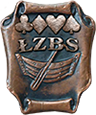 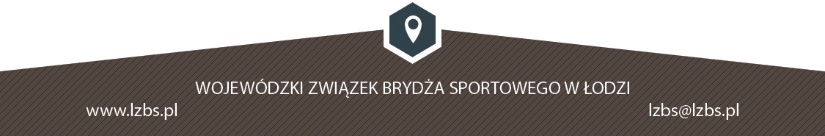 Łódź, 02 sierpnia 2021REGULAMIN klasyfikacji turniejów WZBS w ŁodziRegulamin określa sposób rejestrowania turniejów organizowanych na terenie województwa łódzkiego, dla których naliczane są punkty klasyfikacyjne zgodnie z Regulaminem Klasyfikacyjnym PZBS oraz sposób nadawania im rangi.Klasyfikacja turniejów z względu na organizatora i zasięg terytorialny:klubowe,okręgowe,regionalne,ogólnopolskie.Ranga turniejuZarząd WZBS nadaje rangę turniejom okręgowym i regionalnym, Zarząd PZBS – ogólnopolskim.Turnieje regionalneRangę RT=5 otrzymują turnieje z cyklu GP Ziemi Łódzkiej, o ile spełniają warunek rozegrania minimum 40 rozdań.Pozostałe turnieje z cyklu GP Ziemi Łódzkiej oraz Mistrzostw Łodzi (par oraz teamów) jak i turnieje organizowane w wyłącznym celu eliminacji do Mistrzostw Polski Par Open, mają rangę RT=4, o ile spełniają warunek rozegrania minimum 28 rozdań przy starcie minimum 20 par.Cykliczny turniej otwarty może otrzymać rangę RT=4 pod warunkiem rozgrywania w turnieju co najmniej 28 rozdań przy starcie minimum 20 par.Turnieje okręgowe mają rangę RT=2 o ile spełniają warunek rozegrania minimum 24 rozdań przy starcie minimum 12 par lub RT=3 o ile spełniają warunek rozegrania minimum 40 rozdań przy starcie minimum 16 par.Turnieje klubowe mają rangę RT=1 o ile spełniają warunek rozegrania min. 20 rozdań. Obligatoryjne dla turnieju okręgowego lub wyższej rangi jest:opracowanie przez organizatora i podanie do wiadomości regulaminu turnieju (cyklu turniejów), w szczególności klasyfikacji długofalowej, o ile jest prowadzona;nieuczestniczenie sędziego w turnieju w charakterze zawodnika, z wyjątkiem sporadycznych sytuacji, w których brak zawodnika skutkowałby opóźnieniem rozpoczęcia lub odwołaniem turnieju;wprowadzanie wyniku rozdania za pomocą bridgemate („pierniczków”).Organizatorem turnieju jest osoba prawna lub fizyczna, która jest odpowiedzialna za właściwe przygotowanie i sprawne przeprowadzenie zawodów.Rejestracja turniejówW celu zarejestrowania turnieju organizator składa do Komisji Gier, Sędziowskiej i Klasyfikacji WZBS szczegółowe propozycje i wnioski w sprawach sportowych, organizacyjnych, finansowych i innych, dotyczących imprezy, którą zamierza organizować. W propozycjach tych należy przedstawić informacje o:rodzaju turnieju,miejscu i dacie rozgrywek (datach, gdy chodzi o turnieje cykliczne, długofalowe),godzinie rozpoczęcia,terminach i sposobach zgłoszeń,sposobie obliczenia wyników,opłatach startowych i nagrodach (ich liczbie, wysokości lub rodzaju).Turniej zarejestrowany zostaje umieszczony kalendarzu rozgrywek WZBS i staje się turniejem podległym Związkowi (będącym pod jego patronatem) uzyskując wszelkie uprawnienia, jakie stąd wynikają, w tym również uprawnienia klasyfikacyjne.Komisja Gier, Sędziowska i Klasyfikacji weryfikuje turnieje merytoryczne i finansowo przed przyznaniem punktów klasyfikacyjnych.Zarząd WZBS w Łodzi, na podstawie pozytywnej opinii Komisji Gier, Sędziowskiej i Klasyfikacji, nadaje rangę zgodnie z wnioskiem organizatora.Rangę przyznaje się turniejom cyklicznym na czas nieokreślony.  W przypadku niespełniania warunków pkt 3 Regulaminu w pojedynczych turniejach cyklu rozgrywek przyjmuje się dla tych turniejów rangę odpowiednio niższą.Ranga turniejów cyklicznych może ulec zmianie na wniosek organizatora lub z inicjatywy Komisji Gier, Sędziowskiej i Klasyfikacji.Turniejom okolicznościowym rozgrywanym na terenie województwa łódzkiego, rangę nadaje Zarząd WZBS w Łodzi na wniosek organizatora, co najmniej tydzień przed turniejem.Zarząd WZBS w Łodzi występuje do Zarządu PZBS o nadanie rangi turniejów Ogólnopolskich („OTX”), zgodnie z pkt. 14. Regulaminu Zawodów PZBS turniejom rozgrywanym w ramach Mityngu Wiosennego, w tym turniejom cyklu Grand Prix Polski Par i Grand Prix Polski Teamów.Regulamin wchodzi w życie z dniem podjęcia Uchwały przez Zarząd WZBS w Łodzi.   